FAX119番緊急通報書FAX番号　0248-23-6201分かるところだけ○で囲んでください分かるところだけ○で囲んでください分かるところだけ○で囲んでください分かるところだけ○で囲んでください分かるところだけ○で囲んでください分かるところだけ○で囲んでください分かるところだけ○で囲んでください分かるところだけ○で囲んでください分かるところだけ○で囲んでください分かるところだけ○で囲んでください火事です火事です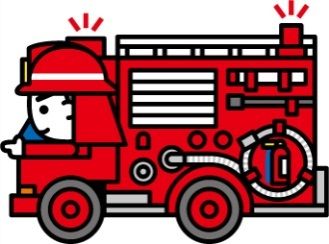 救急です救急です救急です救急です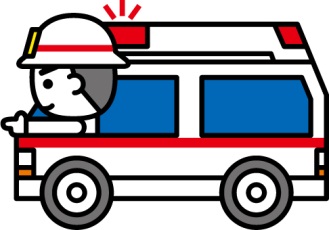 ☆どこが燃えていますか？自宅・ となり ・ 近所☆何が燃えていますか？家（建物） ・ 車 ・ 物 ・ その他自宅が火事のときは、すぐに避難してください☆どこが燃えていますか？自宅・ となり ・ 近所☆何が燃えていますか？家（建物） ・ 車 ・ 物 ・ その他自宅が火事のときは、すぐに避難してください☆どこが燃えていますか？自宅・ となり ・ 近所☆何が燃えていますか？家（建物） ・ 車 ・ 物 ・ その他自宅が火事のときは、すぐに避難してください☆誰が？わたし ・ 家族 ・ その他の人☆お年・性別は（わたし以外のとき）？子供 ・ 大人 ・ 高齢者男 ・ 女☆どうしましたか？けが ・ 病気 ・ やけど☆誰が？わたし ・ 家族 ・ その他の人☆お年・性別は（わたし以外のとき）？子供 ・ 大人 ・ 高齢者男 ・ 女☆どうしましたか？けが ・ 病気 ・ やけど☆誰が？わたし ・ 家族 ・ その他の人☆お年・性別は（わたし以外のとき）？子供 ・ 大人 ・ 高齢者男 ・ 女☆どうしましたか？けが ・ 病気 ・ やけど☆誰が？わたし ・ 家族 ・ その他の人☆お年・性別は（わたし以外のとき）？子供 ・ 大人 ・ 高齢者男 ・ 女☆どうしましたか？けが ・ 病気 ・ やけど☆誰が？わたし ・ 家族 ・ その他の人☆お年・性別は（わたし以外のとき）？子供 ・ 大人 ・ 高齢者男 ・ 女☆どうしましたか？けが ・ 病気 ・ やけど☆誰が？わたし ・ 家族 ・ その他の人☆お年・性別は（わたし以外のとき）？子供 ・ 大人 ・ 高齢者男 ・ 女☆どうしましたか？けが ・ 病気 ・ やけど☆誰が？わたし ・ 家族 ・ その他の人☆お年・性別は（わたし以外のとき）？子供 ・ 大人 ・ 高齢者男 ・ 女☆どうしましたか？けが ・ 病気 ・ やけど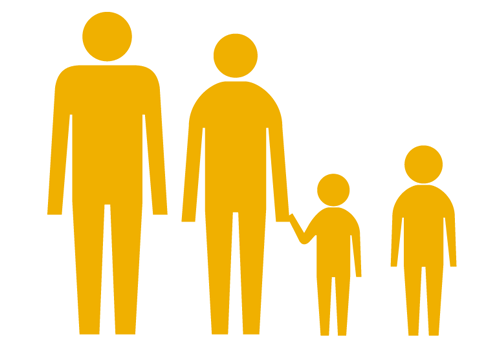 太枠内は、いざというときのために、必ず事前に記入しておいてください。太枠内は、いざというときのために、必ず事前に記入しておいてください。太枠内は、いざというときのために、必ず事前に記入しておいてください。太枠内は、いざというときのために、必ず事前に記入しておいてください。太枠内は、いざというときのために、必ず事前に記入しておいてください。太枠内は、いざというときのために、必ず事前に記入しておいてください。太枠内は、いざというときのために、必ず事前に記入しておいてください。太枠内は、いざというときのために、必ず事前に記入しておいてください。太枠内は、いざというときのために、必ず事前に記入しておいてください。太枠内は、いざというときのために、必ず事前に記入しておいてください。あなたの住所目標物あなたの名前性別男 ・ 女男 ・ 女男 ・ 女年齢FAX番号緊急連絡先